BON DE COMMANDE POUR LA VENTE DE COFFRETS DE VINS ET DE BIERESNOM :                                              PRENOM :                                             SERVICE :                                          Numéro de téléphone ou mail pour la livraison :Total de la commande:Régler par chèque à l’ordre de  LES AMIS DE L’HOPITAL et à remettre à Mylène ARNOULD avant le 10 juin.                 Coffret de bières n°1 : 28.90 €                                                                             Coffret de bières n°2 : 38.90 €            Coffret de bières n°3 (6 Grimbergern): 11.40 €                                                               Coffret de bières n°4 : 24.30 €Boite en bois à 5.25 € vendue seule ou à garnir d’une bouteille 75 cl de votre choix.                                                              Boite 1                                                                                  Boite 2DésignationPrix unitaireQuantitéPrix totalMagnum Riesling20.35€Magnum Gewurztraminer26.95€Magnum Pinot Noir23.30€Magnum Vacqueyras24.20€Magnum Dourthe17.95€Magnum Morgon Fessy17.05€Magnum Pinot Blanc Lorentz18.85€Magnum champagne Jumeau Delozanne42€Magnum crémant de bourgogne20.60€Coffret « mer »37.35€Coffret « barbecue »38€Coffret « pétanque »37.35€Coffret bière 128.90€Coffret bière 2 38.90€Coffret bière 311.40€Coffret bière 424.30€Vos créations de coffretPrix de chaque bouteillePrix du coffret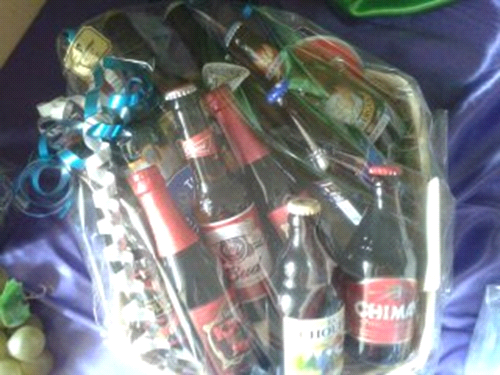 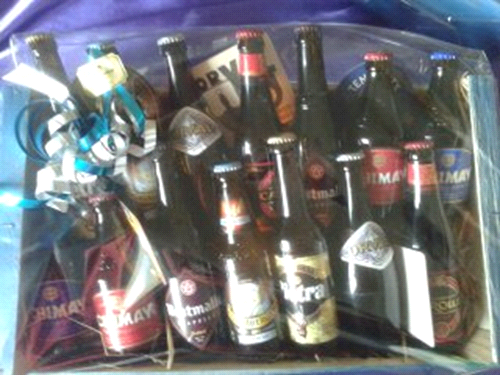 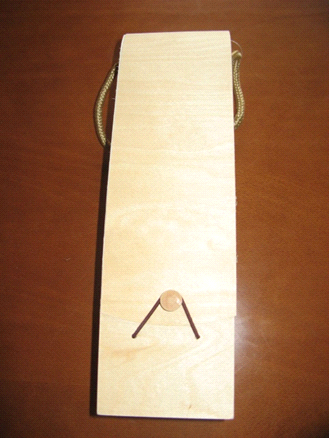 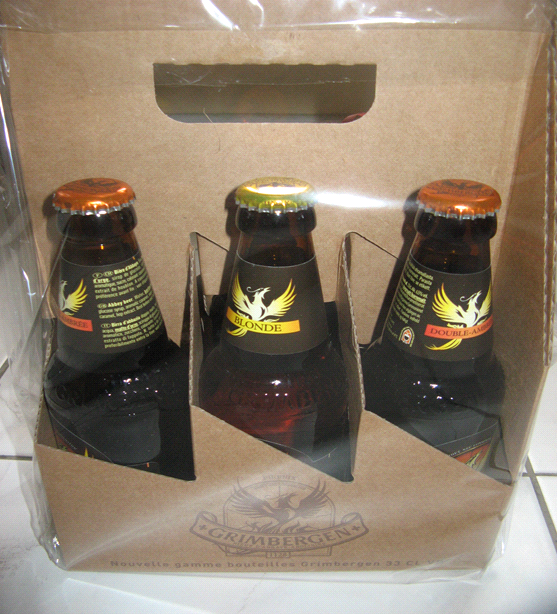 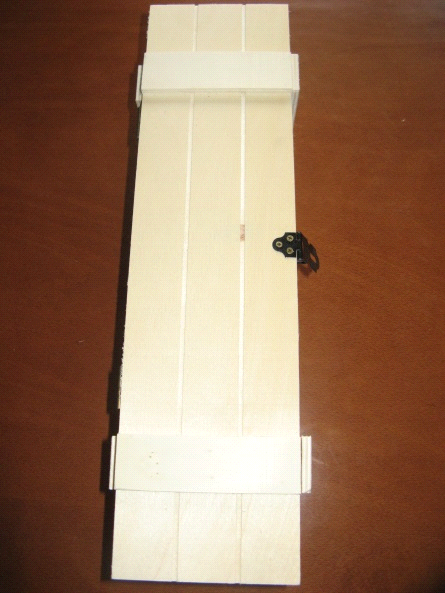 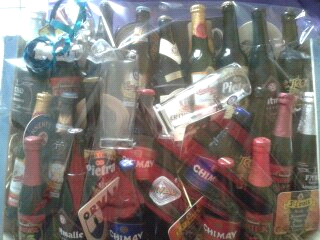 